IV детский фестиваль гимнастики "OLYMPICO BABY CUP" 
2009 г.р. кат. С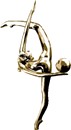 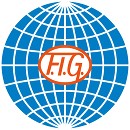 г.Казань 05-07.04.2018	9	Рыжова Ксения	2009	Калининец (Спортивный Клуб «ФОРТУНА»)	6,4009	6,400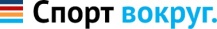 Отчет сформирован 05.04.2018 в 20:51	Стр 1 из 1Итоговый протокол	место	имяИтоговый протокол	место	имяг.р.	кат.город (школа/клуб)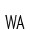 сумма1Арсенова Вероника2009Белгород (БРОО "Федерация художественной гимнастики" Белгородской области)11,100111,1002Гилазова Азалия2009Казань (Центр гимнастики Олимпийской чемпионки Юлии Барсуковой)10,600210,6003Шишканова Диана2009Волжский (Волжаночка)10,050310,0504Аминова Самира2009Казань (Центр гимнастики Олимпийской чемпионки Юлии Барсуковой)9,40049,4005Храмова Валерия2009Белгород (СШОР №4)9,05059,0506Абдуллина Камилла2009Казань (Центр гимнастики Олимпийской чемпионки Юлии Барсуковой)8,80068,8007Заралиди Юлия2009Санкт-Петербург (школа Юлии Барсуковой)7,95077,9508Поплаухина София2009Уфа (Центр гимнастики Юлии Барсуковой)7,20087,200